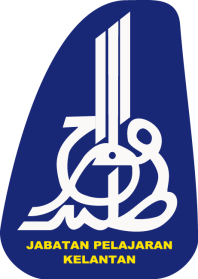 STPM940/1Sejarah 120123 JamJABATAN PELAJARAN NEGERI KELANTANPEPERIKSAAN PERCUBAAN STPM 2012SIJIL TINGGI PERSEKOLAHAN MALAYSIA(MALAYSIA HIGHER SCHOOL CERTIFICATE)SKEMA  SEJARAHKertas 1Tamadun Dunia sehingga 1800(Tiga jam)Arahan kepada calon:	Jawab empat soalan sahaja: dua soalan daripada Bahagian A dan dua soalan daripada Bahagian BKertas soalan ini terdiri daripada 2 halaman bercetak.STPM  940/1*Kertas soalan ini SULIT sehingga peperiksaan kertas ini tamat[Lihat sebelah]SKEMA JAWAPANSEJARAH KERTAS 1Tamadun Dunia hingga 1800Huraikan struktur organisasi sosial tamadun Mesir dan ChinaPengenalan (4/3/2/1 markah)Konsep organisasi Golongan pemerintah dan golongan yang diperintah.Menjelang zaman dinasti baru organisasi sosial terbahagi pula kepada lapan lapisan sosial mengikut kelas dan kedudukan yang berbeza.Organisasi sosial China secara umumnya terbahagi kepada tiga krlas utama, golongan atasan pertengahan dan bawahan.Isi-isi pentingRaja/FiraunRaja/Firaun berada dilapisan teratas dan berperanan sebagai ketua pentadbir , ketua paderi, ketua angkatan tentera, perancang ekonomi dan ketua hakim. Dianggap tuhan atau anak tuhan matahari dan mempunyai lambing MaatKerabat diraja.Terdiri daripada putera diraja dan berpengetahuan luas dalam bidang matematik,seni binam astronomi dan sains.Bila dewasa menjadi panglima tentera dan berkahwin dengan adik atau sepupu demi menjaga kesucian dan keturunannya.Golongan bangsawan/paderiMerupakan golongan menengah atas, terdiri daripada pegawai tinggi kerajaan, sepeti wazir, pengurus, paderi dan pengusaha bank.Golongan menengah rendahTerdiri daripada angkatan tentera, pembantu raja, tukang-tukang mahir dan petani.Golongan bawahanTerdiri daripada hamba tawanan perang, bertugas sebagai buruh paksa diladang raja atau rumah berhala.Tamadun China (5x2m)Terbahagi kepada beberapa lapisanGolongan atasanAntaranya golongan maharaja/raja, berada lapisan teratas dan berkuasa mutlak. Ketua pentadbir, ketua pengubal undang-undang  dan ketua agama.Dianggap wakil tuhan dan anak syurga.Golongan atasan keduaTerdiri daripada golongan bangsawan,seperti pembesar wilayah dan pegawai istana.Golongan professionalTerdiri daripada jurutulis dan guru, yang member khidmat kepada Maharaja dan mendidik pelajar..Golongan pertengahan rendahTerdiri daripada petani, artisan dan pedagang.PetaniBerada lapisan teratas kategori pertengahan, golongan mulia dan menyumbang untuk kehidupan masyarakat dari aspek makanan untuk masyarakat.Artisan, seperti tukang mahir dalam pembuatan gangsa, tembikar, senjata dan tembaga.Pedagang merupakan golongan pertengahan lapisan bawah kerana dianggap penipu dalam perniagaan.Golongan bawahan, seperti pelacur.Kesimpulan (4/3/2/1m) apa yang sesuai. Jelaskan ciri-ciri sistem pemerintahan Republik             yang diamalkan oleh pemerintah di Rom.PENDAHULUAN [ 3M]Latar belakang RomTamadun Rom bermula tahun 735 Masihi , di kawasan Bukit Palatine di kawasanlurah rendah di bahagian utara tebing Sungai Tiber di Lembah Latium. Menurutlagenda , Rom diasaskan oleh sepasang adik beradik Romulus dan Remus. Romdiperintah secara mutlak oleh raja-raja Etruscan yang bukan berasal daripadamasyarakat Latin tempatan. Selepas penyingkiran orang Etruscan , pemerintahanRom di bahagikan kepada zaman Republik (509-31SM) dan zaman Empayar ( 27M - 476M ) .Pemerintahan RepublikDiperkenalkan oleh Plato berdasarkan buku karyanya ’ The Republic’ yangmembincangkan bahawa sesebuah masyarakat dan negara paling baik diperintaholeh ilmuan dan ahli falsafah. Republik bermaksud negara yang tidak ditadbir olehraja tetapi diperintah oleh wakil yang dipilih oleh rakyat melalui pilihanrayaAntara ciri-ciri sistem pemerintahan republic ialah tiada raja , mengamalkanpemerintahan demokrasi dan bercorak autokrasi . Terdapat 3 badan utama iaituKonsul , Dewan Senat dan Dewan Perhimpunan.ISI JAWAPAN ( 5 isi x 4 markah = 20 Markah )Ciri sistem pemerintahan Republik di Rom.KONSUL.Konsul merupakan pemerintah tertinggi dalam sistem Republik dan dibentuk untuk memerintah negara dan menjamin kedaulatan dan kebajikan rakyat dan negara. Konsul dilantik dan dipilih oleh golongan bangsawan (Patrician) melalui Dewan Senat . Terdapat 2 orang konsul yang dipilih bagi mengelakkan pemusatan kuasa dan mengawasi antara satu sama lain daripada kalangan penduduk yang usia mereka melebihi 40 tahun. Jangkamasa pemerintahan konsul selama setahun . Konsul mempunyai kuasa mutlak dalam tentera dan berhak membuat keputusanterhadap perkara-perkara yang sangat penting. Konsul bertanggungjawab menggubal undang-undang negara , melaksanakan undang-undang yang telah diluluskan , sebagai ketua negara , ketua eksekutif , ketua hakim , ketua angkatan tentera dan penjaga tabungan kewangan awam. Konsul juga berkuasa memilih seramai 300 orang menjadi ahli Dewan Senat.DEWAN SENATMerupakan badan pemerintah tertinggi di Rom . dianggotai oleh kira-kira sepuluh orang bangsawan (Patrician) Rom termasuk seorang bekas konsul. Menjelang abad ke 3M , jumlah tetap bilangan anggota Dewan Senat ialah 300 orang dan berpengalaman luas dalam kerajaan. Ahli Dewan Senat digelar senator yang dipilih melalui Dewan Perhimpunan berdasarkan sistem pungutan suara yang diadakan lima tahun sekali. Peranan senator ialah menasihati konsul , berunding dengan duta asing , menetapkan provinsi yang akan diuruskan oleh konsul , menguruskan kewangan dan sistem cukai , mengurangkan kewangan dan memutuskan semua persolan yang berkaitan dengan peperangan dan keamanan. Menjelang akhir pemerintahan Republik Rom , beberapa jawatan baru telah diadakan. Jawatan itu diwujudkan untuk mengambil alih tugas Majlis seperti Quasters (mengurus kewangan negara), hakim Praetors (mengambil alih tugas mendengar dan memutuskan kes-kes di mahkamah , Censors ( menjalankan bancipenduduk dan menyelia tanah-tanah awam), Aediles (menjalankan tugas-tugas polis ) dan sebagainya.DEWAN PERHIMPUNAN.Dewan Perhimpunan berperanan sebagai badan induk pentadbiran , badan perundangan utama melantik konsular dan bertindak sebagai mahkamah rayuan. Juga mempunyai hak untuk mengisytiharkan perang dan membuat keputusan penting. Dewan Perhimpunan juga berfungsi membantu Dewan Senat dalam melaksanakan pemerintahan , melulus dan mengesahkan undang-undang yang diputuskan oleh Dewan Senat . Mengikut speaker , Dewan Perhimpunan menjadibadan perundangan utama sehingga tahun 218 S.M. Dewan ini juga dikenali sebagai Forum dan juga Dewan Orang Ramai. Ianya juga menjadi tempat rakyat berkumpul untuk mendengar laporan tentang perincangan Dewan Senat. Keahlian Dewan Perhimpunan terdiri daripada semua warganegara lelaki Rom yang berumur 18 tahun ke atas. Menjelang tahun 451S.M. golonganrakyat biasa (plebeian) mendesak supaya mereka diberikan hak dalam perundangan dan pentadbiran. Desakan ini membawa kepada penubuhan Tribunal dan Undang-Undang Papan 12 Rom.KEDUDUKAN RAKYAT DALAM PEMERINTAHAN REPUBLIKMasyarakat Rom terbahagi mengikut system kasta. Hanya warganegara lelaki dewasa sahaja yang terlibat dalam pentadbiran Negara. Kelas tertinggi sekali patricians atau golongan bangsawan. Golongan ini ialah golongan paling berkuasa di Rom dan berhak menjadi ahli Senat Rom. Kelas kedua tertinggi ialah equestrian (kadangkala dipanggil kesatria). Nama mereka bermaksud penunggang kuda dan setiap equestrian diberi kuda dan boleh menyertai pasukan berkuda untuk bertempur bagi empayar Rom. Mereka yang ingin menjadi golongan iniharuslah kaya dan berharta. Kelas ketiga ialah golongan plebeian. Golongan ini merupakan mejoriti rakyat Rom. Mereka terdiri daripada golongan petani kecil , artisan dan peniaga dan juga orang bebas tetapi mempunyai sedikit pengaruh dalam pentadbiran Negara. Kelas yang terendah ialah hamba abdi. Mereka terdiri daripada tawanan perang yang bekerja di lading , kilang dan menjadi pembantu rumah golongan atasan . Mereka tidak diberi hak langsung dan dimiliki oleh orang lain. Secara teorinya , semua rakyat Rom adalah sama di sisi undang-undang dalam pemerintahan Republik. Realitinya, golongan patricians yang sangat berkuasa.Walaubagaimanapun, akhirnya golongan Plebeians telah mempunyai organisasi mereka sendiri yang dikenali sebagai Conciliun Plebis. Golongan ini mendapat hak politik mereka melalui undang-undang bertulis pertama Rom iaitu Hukum Kanun 12 yang dipahat pada kayu dan diletakkan ditempat awam untuk tatapan rakyat.SISTEM PERUNDANGANTerdapat banyak undang-undang semasa pemerintahan Republik di Rom , antaranya kes-kes jenayah dikendalikan oleh Quaestores Pavicidi , kes-kes pengkhinatan terhadap Negara dikendalikan oleh badan Duouiri Perduellionis. Oleh kerana terlalu banyak undang-undang , Maharaja Justinian telah mengumpulkan, menyatukan dan membukukan undang-undang. Lahirlah kod undang-undang Rom yang terdiri daripada undang-undang sivil , undang-undangrakyat dan undang-undang natural yang dikenali sebagi Undang-undang Justinian. Prinsipnya adalah smua manusia sama di sisi undang-undang , seseorang tidak bersalah sehingga terbukti bersalah , keadilan terhadap setiap individu dan hukuman berasaskan bukti yang cukup.KEMUNCAK PEMERINTAHAN REPUBLIK DI ROMPemerintahan Republik di Rom talah membuka jalan kepada kemunculan pemerintahan diktaktor pada zaman Julius Caesar. Ianya telah menyebabkan sering berlakunya pergaduhan , pembunuhan dan perebutan kuasa. Golongan bawahan seperti petani dan rakyat mengadakan pemberontakan kerana inginkan pembaharuan ekonomi terutamanya masalah tanah. Akhirnya Julius Caesar berjaya mengalahkan musuhnya Pompey dan telah menyebabkan Dewan Senatmeluluskan segala kehendaknya , dengan ini pada tahan 49 S.M. berakhirlah sistem pemerintahan Republik dan Julius Caesar sebagai maharaja Rom selama 5 tahun. Akhirnya beliau dibunuh oleh sekumpulan ahli Senat atas alasan beliau terlampau kuat dan muncul Octavian Augustus menjadi maharaja Rom yang pertama berbentuk empayar dengan memerintah tanah yang luas di bawah penguasaan Rom.KESIMPULAN [ 2M ]Pemerintahan Republik merupakan warisan kerajaan Rom kepada tamadun dunia. Pada abad ke 5 M , Negara Rom berpecah ekoran kematian Julis Caesar dan Maharaja Augustus telah meneruskan pemerintahan berbentuk empayar dan pemerintahannya disifatkan sebagai zaman keamanan dan kegemilangan Rom yang dikenali sebagai Zaman Pax Romana.Jelaskan struktur organisasi ketenteraan dalam tamadun India pada zaman klasik.  Pendahuluan (3 markah)Konsep struktur organisasi ketenteraan Latar belakang tamadun India sebelum IslamStruktur organisasi ketenteraan    Isi (7 X 3 = 21 markah)Kategori  tenteraTentera India dibahagikan kepada empat kategori asas iaitu tentera berkereta kuda, tentera bergajah, tentera berkuda dan infanteri.Tentera bergajah menjadi unit penggempur yang berkesan dan destruktif kerana gajah boleh memecahkan barisan-barisan musuh, meruntuhkan pintu kota dan khemah-khemah musuh.Tentera yang berada di atas gajah mempunyai pandangan yang jelas untuk memanah dan              merenjam lembing.Kereta kuda pula digunakan dengan meluas pada zaman Maurya. Namun pada zaman Gupta, kereta kuda berperanan dalam bidang pengangkutan sahaja. Selain itu, tentera laut turut menjadi unit peperangan India yang amat penting. Contohnya, raja-raja Dinasti Chola yang sering menyerang kerajaan Asia Tenggara mempunyai angkatan laut yang besar dan kuat dan ini sering menjadi negara kemenangannyaKomposisi tentera.Organisasi tentera yang mantap jelas dapat dilihat dari sudut komposisi tentera. Kitab Arthasastra mempunyai maklumat mengenai pembahagian tentera ini.Menurut kitab ini unit asas tentera India ialah patti atau platun yang terdiri daripada seorang tentera bergajah, seorang tentera kereta berkuda, tiga orang tentera berkuda dan lima orang tentera biasa.Gabungan tiga patti akan membentuk senamukka. Tiga senamukka akan membentuk satu gulma. Gabungan beberapa gulma akan membentuk aksauhini atau angkatan tentera yang lengkap.Pembahagian sebegini memperlihatkan pentadbiran tentera yang cekap dan sistematik.Bilangan tenteraStruktur organisasi ketenteraan juga dapat dikesan daripada bilangan anggota tentera yang ramai dalam sesuatu peperangan.Daripada rekod yang pernah dicatat, pemerintah India memiliki bala tentera yang besar.             Misalnya, tentera Maurya terdiri daripada 600,000 tentera. Raja Nanda pula mempuyai             20 000 tentera kalvari, 2000 kereta kuda dan 200 000 tentera Negara . Selain itu              belau juga mempunyai 1000 hingga 6000 ekor gajah. Ini membuktikan pemerintah di               India mempunyai keupayaan untuk mengawal dan memimpin bilangan tentera yang             ramai.Struktur Pentadbiran tenteraBiasanya tentera India diketuai oleh raja sendiri.Raja dibantu oleh panglima-panglima yang handal yang juga merupakan kerabat diraja.Panglima-panglima ini diketuai oleh seorang panglima agung yang dinamakan mahasenapati. Dibawah golongan panglima ialah kumpulan kapten yang digelarkan nayaka atau pandanayaka.Mereka terdiri daripada kalangan kaum bangsawan India.Perkhidmatan logistikOrganisasi tentera yang teratur dapat dilihat kerana adanya pejabat peperangan yang terdiri daripada 6 badan iaitu Admiralty.Selain itu, terdapat juga badan dalam bidang pengangkutan, mekanik dan pemukul gendang. Badan lain yang mengawal infanteri , tentera berkuda, tentera berkereta kuda dan tentera bergajah turut diadakan. Maharaja Chandragupta Maurya dipercayai sentiasa mendengar laporan daripada perisik-perisiknya serta memeriksa barisan tenteranya dan kubu-kubunya.Organisasi ketenteraan yang baik dan teratur serta pejabat peperangan yang sentiasa bersedia membolehkan Dinasti Maurya mengalahkan tentera Greek di bawah General Seleucus.Peralatan tentera.Berbanding dengan tentera tamadun purba yang lain, pedang adalah senjata penting bagi askar India. Terdapat pelbagian jenis pedang yang digunakan untuk pelbagian tujuan yang berbeza.Antara yang digeruni ialah pedang nistrimsa. Selain pedang, lembing juga merupakan senjata yang biasa digunakan. Busur panah tentera India boleh mencapai lebih dari satu meter panjang dan diperbuat daripada buluh. Antara peralatan yang digunakan ialah alat pelantak. Semasa Babur (Baber) menyerang Punjab pada tahun 1526, beliau telah membawa masuk senjata meriam.Terdapat juga peralatan yang digunakan untuk merobohkan kubu dan tembok pertahanan musuh. Penggunaan pelbagai peralatan perang ini membolehkan tentera India mencapai kejayaan dalam medan peperangan. Kubu dan tembok pertahanan.Selain itu, kubu-kubu pertahanan turut dibinakan. Kota-kota pertahanan di India mempunyai tembok yang tinggi, tebal dan kukuh. Pintu gerbangnya juga tebal dan kuat. Biasanya parit-parit besar dibina di sekeliling kota. Kota Durgal misalnya dikeliling oleh tiga batang parit. Semasa Sultan Mahmud Ghaznawi menyerang kota Kanauj pada tahun 1019, beliau dapati kota tersebut mempunyai tujuh pintu gerbang. Kota Pataliputra iaitu pusat pemerintahan kerajaan Maurya dan Gupta mempunyai 64 pintu gerbang dan 570 menara kawalan.Kesimpulan (2 markah)Kesimpulannya, organisasi yang mantap seperti tamadun India ini dapat meluaskan wilayahnya.Kestabilan politik dan keamanan sejagat turut dapat diwujudkan dengan kekuatan angkatan tentera dan organisasi tentera yang sistematik. Ini melatakkan asas bagi kelahiran empayar-empayar yang besar seperti Maurya dan Gupta pada zaman klasikTerangkan konsep sara diri, komersil dan kapitalisme. Huraikan sebab-sebab perkembangan sistem kapitalis di Eropah sehingga abad ke 18Pengenalan (3m)Ekonomi perkataan yang bermaksud  peraturan rumah tanggaEkonomi ilmu yang menkaji tentang pengeluaran dan pertukaran kewangan dalam aktiviti manusiaPendapat Adam Smith ekonomi sebaga i kajian tentang sifat dan sebab-sebab kekayaan NegaraKonsep sara diri(2m)Sara diri menyediakan keperluas asas untuk kehidupanPetani  yang menjalankan kegiatan pertanian adalah untuk keperluan keluargaMereka menghasilkan pelbagai jenis tanaman seperti padi,ubi dllKegiatan ekonomi  sara diri juga meliputi kegiatan pengutipan dan pengumpulan hasil-hasil hutan spt damar dan rotan Konsep Komersil (2m)Komersial adalah aktiviti jual beli urusniaga  sesuatu barangan atau perkhidmatanIa berlaku secara besar-besaranPengkhususan melibatkan pertukaran orentasi keuntungan hubungan luar dan pengumpulan modal  Konsep Kpitalisme(2m)Sistem yang menggalakan pengumpulan modal dan kebebasan ekonomiMembolehkan individu mengumpul kekayaan3. Melibatkan sistem upah kepada buruhSebab-sebab perkembangan sistem kapitalisme di Eropah sehingga abad ke 18 (4x4m) Renassance dan RefomasiGerakan Renaissance pada abad ke 14m  dan Reformasi telah mengembangkan  sistem kapitalismePerkembangan aliran pemikiran individualise.humanisme,sekularisme dan rasionalisme telah melemahkan  peranan agama dalam bidang ekonomi dan melahirkan masyarakat yang mementingkan kebebasan  dan kekayaanMasyarakat di Bandar Milan dan Vinice telah mendorong kepada kelahiran  sistem ekonomi kapitalismeFahaman  CalvinismeGerakan reformasi yang dibawa oleh Calvin dalam pemikiran agama kristian di eropah telah mendorong kepada perkembangan ekonomi kapitalisAjaran Calvin membenarkan amalan riba dengan tujuan menggalakan masyarakat bekerja dengan kerasFahaman ini menyebabkan  ini menyebabkan Negara protesten mengenepikan Common Law dan membolehkan pedagang membebaskan diri daripada kawalan paderiKemunculan Negara Bangsa Raja-raja Negara bangsa merupakan penggerak kepada perkembangan ekonomi kapitalismeSetian buah negara berlumba-lumba untuk mengumpul  kekayaanPenjelajahan dan penerokaan ke kawasan baru digalakkanPutera Henry dari Portugal dan Raja Ferdinand dari Sepanyol  telah membiayai dan membeir galakan kepada aktiviti  tersebutDasar KolonialismePerluasan dasar mekantalisme membawa kepada koloni ke atas kawasan di Timur dan Amerika LatinIni memperluaskan lagi sistem ekonomi KapitalismeKekayaan koloni mengalir ke EropahPerkembangan Institusi KewanganPerkembangan industri bank berlaku setelah amalan riba diterima oleh masyarakat Eropah Menerusi  industri ini kemudahan pinjaman dan kreditDisamping itu sistem bank merupakan perniagaan yang menguntungkanKeluarga Fuggers dan Ausgurg merupakan keluaga yang terkenal di Eropah  dalam bidang kewanganKesimpulan (2m)Sistem ekonomi kapitalisme semakin penting di EropahRevolusi industri yang bermula  pada abad ke 18Negara Eropah telah mengusai ekonomi Eropah pada abad ke 18  Dengan merujuk kepada contoh yang berkaitan, bincangkan faktor-faktor yang mempengaruhi perkembangan pendidikan formal dalam tamadun awal manusiaPengenalan (3/2) Pendidikan formal boleh ditakrifkan sebagai sistem pengajaran dan pembelajaran yang dikendalikan oleh kerajaanDalam tamadun awal manusia  matlamat pendidikan adalah berbezaPendidikan formal adalah satu alat untuk membentuk disiplin ,organisasi  dan susunan sosial Plato yang memberatkan pendidikan formal untuk menghasilkan segolongan pemerintah yang bijak   Isi (5x4m)Kepentingan  AgamaAgama merupakan factor dominan dalam tamadun awal manusiaAgama meguasai kesemua kegiatan sosial manusiaDalam tamadun Mesopotamia dan India  intitusi pendidikan formal diwujudkan oleh goongan paderi yang biasanya menjadi pendidik. Mereka juga menetapkan kurikulum yang  membayangkan kepentingan upacara agamaDi India pada zaman vedik pendidikan dikendalikan oleh golongan berkasta tinggi Kepentingan PemerintahTamadun China dan Dinasti Han juga menyaksikan Maharaja Han Wu Ti mendirikan sebuah akadamia dengan tujuan berfokus kepada kajia n dan penilaian karya-karya ConfuciusIdelogi dan pengukuhan KerajaanPendidikan formal sering kali dikaitkan dengan kepentingan politik dan kerajaanMatlamatnya kerajaan  adalah untuk  mengukuhkan  kerajaanJadi kurikulum pendidikan formal dirancang mengikut idealogi kerajaanAjaran Confucius dianggap sesuai bagi tujuan memupuk kesetiaan rakyatPemupukan Kewarganegaraan  dan tanggungjawab sivikKonsep dan amalan pemupukan kewaganegaraan dan tanggungjawab sivik  jelas dibuktikan di Negara kota  AthensDengan perkembangan  demokrasi yang memuncak di Athens pada kurun ke 5 sm  pendidikan formal  bertujuan mengetatkan hubungan rakyat Athens dengan AcropolisSoal tanggungjawab sivik juga dibuktikan dalam empayar Rom yang akibat penaklukan yang meluas terdiri daripada pelbagai bangsaKeselamatan dan KetahananMengikut Lycurgus pengasas undang-undang pada kurun ke 9 sm manusia dilahirkan untuk kepentingan negeri bukan untuk kepentingan diri sendiriDi Sparta tujuan pemerintahan adalah untuk mengawal rapat orang tawanan yang dikenali Helots. Jadi pendidikan Sparta adalah bercorak ketenteraanKesimpulanDapat dijelaskan bahawa pendidikan formal dalam tamadun dapat berkembang bukan sahaja kerana factor yang bertujuan pendidikan tetapi juga kerana factor politik pemerintahan.     Jelaskan  matlamat Penerokaan dan penjelajahan orang-   orang Yunani.Pengenalan (3/2@4/1)Penjelalahan bermaksud  mengelilingi atau berjalan ke merata tempat atau dearahPenerokaan merujuk kepada usaha untuk mencari sesuatu baruDimulai oleh orang Yunani dan Rom sejak zaman ke 7 M , antara tokoh-tokoh pengembaraan  ialah Pytheas,Herodutus, Iskandar Zulkanain dllMatlamat penjelajahan dan penerokaan ialah peningkatan ilmu agama dan ekonomiUsaha untuk mengetahui  sesuatu yang baru di luar lingkungan negara yang melakukan P&P bagi memenuhi kehendak  politik .ekonomi dan sosialIsi (5x4m)PerdaganganPelayaran pada zaman Yunani dipelopori oleh Crete yang bermotifkan ekonomi dan politikOrang Crete menguasai laut Mederterranean sejak tahun 7000 sm hingga 3500 smPada peringkat ini kegiatan perdagangan  dijalankan antara orang Crete dengan Mesir yang bertindak sebagai orang tengah kepada MesirLaluan perdagangan mereka meliputi  pelabuhan yang terletak di antara Palestin hingga pantai utara Afrika dan Eropah SelatanPelabuhan–pelabuhan Crete merupakan pusat pengedaran barangan logam,tembikar dan batu mempunyai permintaan tinggi di rantau MediterraneanBahan MentahKapal-kapal besar digunakan untuk mengangkut bijirin dari Mesir dan balak dari tanah Besar AsiaOrang Mycenea juga berlayar melalui  sungai-sungai di utara Asia Kecil untuk mencari emasSetelah berakhir zaman Mycenea orang Phonesia menguguhkan kedudukan apabila kapal-kapal Phonesia belayar ke Ophir dan Punt untuk memperolehi  emas,perak dan gading gajahSelepas zaman Phonesia ,orang Carthaginia melancarkan ekspedisi mengelilingi Afrika  pada 1750 sm diketuai oleh Hannu yang dihantar oleh Firaun Mesir untuk mendapatkan barang dagangan dari PuntIlmu PengetahuanMeningkatkan  ilmu pelayaran iaitu mencari laluan perdaganganPytheas tokoh pelayaran Yunani yang terkenal belayar merentasi selat Gibraltar ke Britain dan NorwayHerod Litus juga merupakan pelayar yang terkenal yang mengembara  dari pantai Mediterranean hingga selatan ItaliMencatat penemuan-penemuan baru meningkatkan ilmu geografi, penggunaan kompas  dllMeluaskan peganruh dan kekuasaan Berlumba untuk meluaskan empayar dan kemenangan ketenteraan menjadi satu kemegahanOrang Phonecia mengusai laut Mediterranean sejak tahun 1400 sm dan mengasaskan penempatan Carthage dan Berjaya merentasi laut Medererranean ke pantai Atlantik dan Afrika untuk membawa masuk MurexPenaklukanIskandar Zulkanain mendirikan 12 tugu peringkatan untuk menandakan sempadan kawasan yang ditakluki.Empayar yang diasaskan oleh Iskandar Zulkanain terbentang luas dari Macedonia dan Mesir hingga Hindu Kush dan Punjab di TimurSetelah mengusai Yunani  Iskandar menawan Parsi dan menuju ke Afganistan hingga sampai ke PunjabKesimpulan (2/3@1/4)Zaman  Penjelajahan dan Penerokaan telah membuka era baharu dunia kerana telah meningkatkan perkembangan masyarakat serta idea-idea baharuP&P telah melahirkan  ramai tokoh pelayaran yang handalMenerusi aktivi  P&P telahb berjaya meluaskan kuasa,perdagangan dan ilmu pengetahuan.NILAIKAN KEPENTINGAN PENJELAJAHAN DAN PENEROKAAN OLEH CHRISTOPHER COLUMBUS,   FERDINAND MAGELLAN DAN VASCO DA GAMA.PENGENALAN (3 markah)Definisi penjelajahan dan penerokaanLatar belakang penjelajahan dan penerokaan bangsa Eropah.Asal-usul penjelajahan dan penerokaan bangsa Eropah. Penegasan soalan – Penjelahan ketiga-tiga tokoh ini telah member sumbangan             yang besar pada perkembangan tamadun duniaISI-ISI PENTING ( 7 isi x 3 markah: 21 markah)Penemuan Christopher Columbus, Vasco da Gama dan Ferdinand  Magellan telah memulakan pertapakan ekonomi kuasa-kuasa barat di  Benua Amerika dan Asia.Penemuan Vasco da Gama dan Christopher Columbus menjadi titik permulaan proses pemindahan kekayaan dari benua Amerika dan Asia ke benua Eropah. Contohnya kepulangan Vasco da Gama ke Portugal pada tahun 1498 dengan membawa satu kargo rempah yang dapat dijual dengan memperoleh pendapatan lebih 60 kali ganda dari kos penjelajahannya. Beliau mendapat untung besar kerana laluan baru melalui Tanjung Pengharapan di hujung benua Afrika adalah lebih berbanding jalan perdagangan lama melalui Asia Barat. Selepas tahun 1505, secara purata dua belas buah kapal setahun telah bertolak dari Lisbon ke Timur Jauh. Portugis menjadi pengasas kepada kewujudan jaringan perdagangan Eropah. Kekayaan dari Timur mula mengalir ke benua Eropah.Penemuan benua yang kaya dengan logam berharga.Selepas menjelajah kali kedua ke benua Amerika, emas dan perak mula mencurah masuk ke perbendaharaan Sepanyol. Antara tahun 1500 sehingga 1650, tidak kurang daripada 18,600 tan perak dan 200 tan emas di bawa ke Eropah. Jumlahnya lebih besar lagi sekiranya dicampur emas dan perak yang dibawa melalui penyeludupan. Selain logam , Eropah juga membawa masuk beberapa jenis tanaman yang mula mengubah kualiti pemakanan orang Eropah.Ini menyebabkan jumlah penduduk Eropah semakin bertambah. Contoh tanaman ialah gandum, tomato dan buahbuahan sitrus.Perubahan pusat perdaganganPusat perkembangan perdagangan tidak lagi bertumpu di Mediterrranean, tetapi telah beralih ke Lautan Atlantik. Dalam abad ke-16, Portugal dan Sepanyol muncul sebagai kuasa perdagangan utama di Eropah. Pusat dan kegiatan perdagangan juga tumbuh dengan pesat. Kaedah menjalankan perdagangan juga turut berubah. Organisasi kewangan seperti syarikat insuran dan bank berkembang pesat. Wujudnya perdagangan tiga segi antara Asia, Afrika dan Amerika. Ringkasnya, penemuan Columbus dan Vasco da Gama telah mengubah Eropah menjadi pusatperdagangan dan penghubung kegiatan perdagangan Asia, Afrika dan Amerika. Emas dan perak yang masuk dengan banyak menyebabkan aliran wang dalam pasaran di Eropah meningkat secara mendadak. Ini membawa kepada peningkatan harga dengan pesat.Antara tahun 1520 hingga 1650, peningkatan harga barang di Eropah meningkat 200 hingga 400 peratus.Muncul golongan pemodal dan perkembangan sistem ekonomi egaralis di Eropah.Kejatuhan golongan feaudal telah mendorong raja-raja Eropah mengukuhkan sistemNegara kegaraaan.Hasil kerjasama golongan saudagar dengan raja, semakin Banyak kapal-kapal perdagangan Eropah menjelajahi Asia dan Afrika.Kapal-kapal ini Membawa hamba dari Afrika untuk bekerja di ladang-ladang pegara Eropah di Amerika. Sehingga 1560, dianggarkan 100,000 orang Afrika dijadikan hamba di sana. Keuntungan dari perdagangan hamba digunakan untuk membawa balik barang dari Amerika ke Eropah dan mendatangkan keuntungan yang lumayan kepada saudagar Eropah.Kerajaan-kerajaan negara kebangsa Negara Eropah memberi sokongan kuat kepada perkembangan teknologi persenjataan dan perkapalan. Kejayaan meningkatkan teknologi baru Eropah memajukan kapal perang menyebabkan Lautan Hindi dan Lautan Atlantik dimonopoli oleh kuasa-kuasa Eropah. Saudagar-saudagar Islam yang menguasai perdagangan di Lautan Hindi tidak dapat berfungsi lagi. Tempat mereka telah diambil alih oleh saudagar Portugis, Sepanyol,Inggeris dan Belanda. Pusat-pusat perdagangan penting di Laut Merah, Lautan Hindi dan di Asia Tenggara berada di tangan Portugis. Kuasa kapal perang menjadi penentu siapa yang Berjaya menguasai perdagangan.Penjajahan      Berlakunya penjajahan du luar benua Eropah seperti Asia, Afrika dan AmerikaPenyebaran agama KristianPerkembangan intelektualMigrasiPersaingan kuasa EropahPerkembangan bahasa dan budayaKESIMPULAN :     Apa-apa sahaja yang berkaitan (2 markah)Nilaikan sumbangan Cheng Ho dalam perkembangan tamadun manusiaPengenalan (3/2m)Latar belakang Cheng HoKetika pasukan ming menakluki Yunan ,Cheng Ho ditangkap dan kemudian dikembirikan untuk menjadi sida-sida rajaPada zaman Dinasti Ming Cheng Ho ditugaskan sebagai Laksamana dengan misinya  melakukan pelayaran ke Negara Selatan dan Barat  Cheng Ho melakukan tujuh ekspedisi pelayaran ke pelbagai daerah di Asia dan AfrikaIsi-isi (5x4m)Sumbangan dalam pelayaranPeta-peta pelayaran Cheng Ho sangat berguna untuk pelayaran ke negara-negara Asia dan AfrikaPeta pelayaran itu 20 halaman dan mengandungi gambar-gambar laluan pelayaran Cheng ho yang bertolak dari Nanjing ke pelbagai kawasan di Asia dan AfrikaPeta pelayaran ini peta paling awal yang terdapat di dunia Sumbangan dalam perdagangan AntarabangsaMenurut catatan buku sejarah China barang yang di bawa ke Samudera Barat oleh Cheng Ho termasuk kain sutera,tembikar,emas dan alat besi untuk kegunaan sembahyang atau memasakSehingga sebahagian besar genting istana Negara asing merupakan barangan yang di bawa oleh Cheng HoBarangan yang yang dibawa pulang oleh Cheng Ho termasuk mutiara intan,gading rempah ratus dllDi samping itu pada zaman D. Ming terdapat banyak rempas ratus dibawa pulang dari Melaka dan Johor ke ChinaSumbangan dalam penyebarab agama IslamDari 1405 ke 1433 Cheng Ho melakukan 7 ekspedisi, banyak catatan dan cerita yang mengambarkan secara jelas bahawa Cheng Ho memang membantu penyebaran agama Islam di sanaRobert Morrison seorang misionaris mengatakan “diantara pulau-pulau di Asia Tenggara Jawa adalah paling kaya. Pada tahun 1405 seorang penyiar Islam memimpim tenteranya untuk memaksa penduduk setempat untuk meninggalkan pemujaan berhala dan memeluk IslamIni jelas pada abad ke 15 Ceng Ho benar-benar menyebarkan agama Islam di Pulayu JawaSumbangan dalam bentuk hubungan diplomaticLaksamana Cheng Ho telah meletakan landasan sejarah dalam hubungan diplomati China –Nusantara.Bukti nya China-Melaka  Hubungan diplomatic ini berbalas utusan dan hadiahSumbangan dalam mengwujudkan keamananMembenteras lanun di laut China Selatan  demi melancarkan hubungan dan pernigaan antara China dan NusantaraPada masa awal D.Ming Laut China Selatan tidak aman,sering di ganggu oleh lanunDiantaranya lanun yang paling ganas lanun dari PalembangKesimpulan (2m)Apa sahaja yang berkaitanHuraikan  latar belakang masyarakat kota Mekah dan kota Madinah sebelum kedatangan Agama Islam Pengenalan (2/3/4m)Lokasi kota Mekah dan kota Madinah.Konsep jahilliahKeadaan dan suasana jahilliahLatar belakang masyarakat Arab jahillia (20m) 4mx 5 isi) = 20mAnggota masyarakatSebelum kedatangan agama Islam penduduk kota Mekah terdiri daripada kaum Arab Quraisy keturunan Qusay yang dikenali keturunan Hadari . Qusay berjaya menguasai kota Mekah pada tahun 440m. Kehidupan mereka lebih kepada hidup berpuak-puak dan mementingkan suku.Puak Abd. Al- Dar dari bani Umaiyah dan puak Abd. Manaf dari bani Hashim saling bermusuhan kerana rebutan kuasa dan pengaruh di Kota Mekah.Permusuhan menjadi yang berlarutan hingga membawa kepada peperangan al- Fijar.Manakala penduduk Madinah yang sebelum Islam dikenali Yathrib dianggarkan seramai 4000-5000 orang terdiri daripada bangsa Yahudi yang dating ke Madinah ketika Baitul Maqdis Yahudi tempatan, tetapi sering bermusuhan antara suku Aus dengan Khazraj sehingga berlaku peperangan Bu’ath yang didalahgi hingga berlarutan 40 tahun.Agama dan kepercayaanDi Mekah kaum Quraisy menganut pelbagai agama dan kepercayaan.Mereka menyembah berhala , antara berhala yang besar disembah seperti al-Latta, al- Uzza, al-Manar dan al-Hubal. Disekitar kaabah sahaja terdapat 360 buah berhala dan disetiap rumah masyarakat jahiliah terdapat berhala-berhala kecil yang lain.Suasana sekitar Kaabah sangat sibuk dan kota Mekah menjadi tumpuan bagi penyembah berhala. Kepercayaan khurafat diamalkan terutama berkaitan dengan nasib dan tuah dalam perniagaan.Di Madinah orang Yahudi amat taksub memelihara agama mereka. Agama Yahudi untuk orang Yahudi merupakan agama pilihan Tuhan pada anggapan mereka. Oleh itu mereka memandang rendah bangsa-bangsa lain.Penganut kristian memusuhi orang Yahudi kerana didakwa membunuh nabi Isa a.s.AkhlakOrang Arab Quraisy di Mekah amat memuliakan tetamu dan patuh pada janji, tetapi aspek yang lain amat keji dan buruk anak lelaki disanjung manakala anak perempuan dibunuh hidup-hidup kerana pembawa sial. Suka berzina dan bersifat dengki dan dendam. Keuntungan dalam perniagaan diraikan dalam najlis keramaian yang melampaui batas kesopanan yang melibatkan wanita dan sajian minuman keras.Di Nadinah moral masyarakat Arab juga rendah, mereka mudah termakan hasutan Yahudi yang tamak dan mementingkan diri sendiri. Hal ini dapat dilihat ketika berurus niaga dan melayan pesakit yang bukan sebangsa dengan mereka.Walau bagaimana pun terdapat orang Yahudi dan Kristian yang yang lebih mementingkan amalan kerohanian dan kehidupan.EkonomiNasyarakat Arab jahliliah berdagang seperti mengimport batu-batu permatadan rempah dari luar melalui pelabuhan Aden yang terletak di  laut merah Walau bagaimana pun bentuk perniagaan secara riba. Kota Mekah pusat tumpuan para pedagang dari utara dan selatan. Perjanjian damai untuk berdagang dengan Rom dan penduduk tempatan diadakan.Peristiharan bulan haram berperang dilakukan terutama pada musim haji.Bandar atau luar Bandar bekerja sebagai peniaga, pedagang, tukang, tabib dan petani. Ajaran agama yang melarang riba tidak dipatuhi, dan wujud lapisan masyarakat yang hidup mewah dan menjadikan orang Arab hidupdalam kemiskinanPolitikMasyarakat Mekah, ditadbir mengikut suku kaum masing=masing. Setiap suku mempunyai ketua atau Sheikh, bagi memastikan kabilah mereka terselamat dari ancaman. Sheikh dilantik berasaskan kekayaan, anak, keberanian,dan kebijaksanaan.Golongan kaya menubuhkan Mala’iaitu satu majlis yang diketuai oleh ketua-ketua suku. Keputusan majlis dipengaruhi oleh golongan kaya.Qusay menubuhkan Darul Nadwah  untuk kebajikan dan pentadbiran kota Mekah.Golongan yang lemah mengadakan Hilf Ai-Fudul untuk memperjuangkan nasib mereka.Di Madinah urusan pentadbiran dikuasai Yahudi. Mereka berusaha supaya orang Arab tidak bersatu. Selepas perang Bu’ah orang arab semakin lemah dan mereka merasakan perlu seorang pemimpin yang boleh membela nasib mereka.Perebutan kuasa antara Aus dengan Khazraj sentiasa berlaku.Ilmu pengetahuanMayarakat Mekah walau mempunyai pelbagai ilmu pengetahuan, tetapi ilmu yang dikuasaitidak boleh mensejahterakan mereka. Pedagang asing yang berilmu pun tidak boleh menyumbang ilmu mereka kepada orang lain. Mereka lebih mementingkan perniagaan dan berhibur Di Mekah kebanyakan yang pandai mrmbaca dan menulis sekitar 17 orang sahaja.Berbeza dengan Madinahgolongan Yahudi terdiri daripada golongan professional. Mereka mempunyai kitab yang perlu dibaca, ilmu pertanian dan perubatan yang ada tidak tersebar kepada orang lain.Tetapi bagi kaum Arab keadaan celik huruf sama dengan Mekah.Wlau bagaimana pun arab madinah ada kecencurangan untuk mempelajari ilmu keagamaan apabila cepat memahami konsep tauhid yang terkandung dalam ajaran Islam. Pergaulan mereka dengan Yahudi dan Kristian sedikit sebanyak mendedahkan mereka dengan penganut agama tersebut, tentang konsep tauhidm oleh itu bila kedatangan agama Islam mereka menganut ajaran Islam yang dibawa oleh nabi Muhammad s.a.w Kesimpulan (2/3/4m)Latar belakang  masyarakat  kota Mekah dan kota Madinah sebelum kedatangan agama Islam terdiri daripada pelbagai kelompok masyarakat. DiMekah terdiri daripada kaum Quraisy yang kuat drngan fahaman asabiah dan berpuak-puak.Manakala di Madinah terdiri daripada puak Aus dan Khazraj yang sentiasa berbalah atas hasutan Yahudi yang bimbang kaum Arab bersatu yang boleh mengancam kekuasaan mereka dalam politik dan ekonomi. Nanum dengan kedatangan Islam bangsa Arab dapat bersatu berasaskan konsep satu ummah dan mengusai politik dan ekomi Mekah dan Mdinah Perihalkan penentangan yang dihadapi oleh Nabi     Muhamad s,a.w sewaktu berada di kota Mekah,     dan nyatakan langkah-langkah yang diambil oleh      baginda bagi mengatasinya.Pendahuluan (2/3/4m)Pada 17 Ramadhan bersamaan 6 Ogos 610m baginda menerima wahyu yang pertma surah Al-alaq ayat1-5 daripada malaikat Jibril.Ini bermakna dengan rasminya baginda dilantik sebagai rasul dan akan menyebarkan ajaran Islam.dakwah dilakukan secara sulit kepada kaum kerabat dan teman rapat,tetapi bilangannya amat sedikit. Selepas itu dakwah secara terbuka apabila turun ayat mengizinkan dakwah secara terbuka.Kaum quraisy menentangnya kerana kuat dengan agama menyembah berhala.Mereka bimbang kehilangan pengaruh dan kuasa.Penentangan (5x2m)Pertama menyekat dakwah dengan menemui bapa saudara nabi Abu Talib. Tujuannya supaya menasihati nabi berhenti menyebarkan dakwah.Menghina memperolok-olok dengan perkataan dan perbuatan, mengatakan nabi miskin, gila pangkat dsbnya.Dengan menyeksa nabi dan pengikutnya, contohnya, ketika baginda sembahyang dicekik Aqabah bin Muit, dan ketika sujud masa sembahyang di kaabah dilrmpar drngan najis unta diatas belakang. Bilal diseksa ditengah panas dan ditindih dengan batu.Amar bin Yasir dan keluarganya diseksa hingga mati.Melalui rundingan pertma menawarkan harta, pangkat dan ketua serta mengubati ketika sakit, rundingan kedua secara kompromi nabi menyembah berhala setahun dan tahun berikuynya mereka menyembah Allah, semuanya ditolak baginda.Pemulauan ekonomi dan sosial keatas nabi dan pengikutnya, termasuk bani Hashim dan Bani Abdul Mutalib.Tetapi gagal kerana surat perjanjian antara mereka dimakan anai-anai.Rancangan membunuh nabi melalui pemuda setiap suku dengan menyerbu rumah nabi.Langkah mengatasinya (5x2m)Bersabar walaupun malaikat menawarkan kepada nabi untuk mengangkat bukit safa untuk ditimpa kepada kaum Taif yang menyakiti nabi.Berdoa, supaya Allah member petunjuk kepada kaumnya.Menembus hamba yang diseksa oleh tuannya,misalnya Bilal dibeli oleh Abu Bakar.Berhijrah ke Habsyah ,sebanyak dua kali untuk berlindung dibawah raja yang adil walaupun beragama nasrani.Berlindung di bawah orang-orang Mekah yang mempunyai pengaruh dan kedudukan contohnya Bani Hashim.Nabi dilindungi bapa saudaranya Abu Talib.Berhijrah ke Madinah serta ditemani oleh Abu Bakar pada 16 julai 622m ketika pemuda Quraisy merancang untuk membunuhnya.Berdakwah di Taif. Kesimpulan (2/3/4m)Dakwah nabi ditentang hebat oleh Quraisy Mekah, akhirnya baginda berhijrah ke Madinah 16 julai 622m, dan berjaya membentuk kerajaan Islam Madinah yang berasaskan wahyu.Khalifah Uthman dianggap seorang Khalifah yang     teraniaya kerana menjadi sasaran fitnah. Bincangkan.Pengenalan (3/2m)Latarbelakang Khalifah Uthman Telah dicalon oleh khalifah Umar sebagai penggantiMenurut at-Tabari ada dua sebab Uthman dipilih iaitu Uthman bukan keturunan Bani  Hasyim dan kesediaan beliau untuk menjadi khalifah berbanding dengan Saiyidina AliKhalifah Uthman memerintah selama 12 tahun 6 tahun pertama berada dalam keadaan aman dan 6 tahun berikutnya berada dalam keadaan huru hara yang membawa kepada peristiwa beliau di fitnahFitnah (5x4m)Memihak kepada kaum KeluargaKhalifah Uthman dikatakan mengamalkan sikap nepotisme kerana melantik kaum keluaganya  menjawat jawatan penting seperti  jawatan  gabenor. Contohnya gabenor Mesir yang dipegang oleh Amru bin al-As telah digantikan dengan Abdullah bin Sa’d bin Abi Saran  saudara angkat Khalifah Uthman. Dikatakan Abdullah bersikap zalim sebenarnya tidak benar.Khalifah Uthman sebenarnya tidak taksub melantik kaum keluarganya sebaliknya pelantikan gabenor berdasarkan kewibawaan tokoh tersebut dan khalifah lebih mempercayai mereka.Hidup boros dan menggunakan duit Baitulmal    Khalifah dikatakan boros dan membelanjakan wang untuk kaum keluaganya. Pada hakikatnya ,khalifah  seorang hartawan dan dermawanOleh   sebelum menjadi khalifah  sesorang itu harus mengisytiharkan harta maka khalifah Uthman telah menyerahkan hartanya kepadankaum kerabat disebabkan segala kemudahan disediakan.Satu perlima harta yang diserahkan kepada Abdullah adalah untuk menampung perbelanjaan pembinaan tentera  laut  Mesir dan membayar gaji . Membenarkan sahabat memiliki Tanah di IraqKhalifah Uthman dituduh member tanah sawafi kepada para sahabat dan ketua kabilah. Sebenarnya tanah tersebut bukan diberi percuma tetapi melalui skim pertukaran hak milik tanahPeserta-peserta yang menyertai ekspedisi membuka Iraq akan diberi  tanah tetapi harus menukarkan dengan tanah yang dimiliki mereka di Semenanjung Arab.Memihak kaum Quraisy dan bekas-bekas MurtadDituduh memihak kaum quraisy kerana melantik Said bin al-As menjadi gabenor Kufah . Said telah mengisytiharkan  tanah di Iraq kepunyaan kaum QuraisySaid berbuat demikian kerana mahu kaum quraisy terus mengendalikan tanah di Iraq supaya mereka di pandang tinggi.Membakar naskah Al-QuranKhalifah dituduh mencemarkan kesucian  al-quran kerana telah membakar  al-quran , tetapi sebenarnya tujuan beliau berbuat demikian adalah untuk mewujudkan satu versi  al-quran sahaja Al Quran ditulis dalam pelbagai loghat dihapuskan. Perbuatan itu dianggap cuba memperluaskan kuasa di dalam keagamaan Kesimpulan (2/3)Apa saja yang berkaitan Huraikan aspek kepimpinan Nabi Muhammad SAW     dalam bidang ketenteraan dengan memberikan     contoh – contoh yang sesuai. Pendahuluan [ 3 markah]Konsep peperangan mengikut IslamLatar belakang Nabi Muhammad s.a.wKepimpinan Rasulullah dalam bidang ketenteraanIsi (7 isi X 3 markah)Menunjukkan contoh kepemimpinan yang terpujiBaginda berjuang kerana Allah SWT dan tidak takut berhadapan dengan tentera musuh yang lebih ramai. Dalam Perang Badar tentera artaIslam yang berjumlah 310 orang berjaya mengalahkan tentera musuh yang berjumlah 1000 orang. Kepemimpinan Baginda juga menarik hati musuh untuk memeluk Islam. Walaupun berusia 50-an, baginda memimpin sendiri peperangan yang penting seperti Perang Badar, Perang Uhud dan Perang Khandak.Memiliki akhlak yang mulia dan terpujiBaginda tidak bersikap zalim terhadap musuh. Tawanan Perang Badar diberi peluang untuk menebus diri mereka sekira membayar antara 1000 hingga 4000 dirham, manakala tawanan perang yang miskin dikehendaki mengajar 10 kanak-kanak muslim sebelum dibebaskan. Langkah ini telah menarik hati musuh untuk memeluk Islam. Dalam peperangan di Hunayn dan Taif, Baginda menunjukkan peri kemanusiaan dengan memulangkan semula harta rampasan perang kepunyaan musuh. Langkah ini telah menyebabkan musuh terbuka hati untuk memeluk Islam seperti Malik bin AufMengamalkan etika perang yang berperi kemanusiaanTentera Islam berperang berpandukan syariat yang ditetapkan. Antaranya tidak memerangi golongan yang lemah, orang tua, wanita dan kanak-kanak, orang yang tidak bersenjata, tidak memusnahkan harta benda seperti bangunan dan tanaman. Dalam Perang Taif tentera Islam membiarkan musuh lari meninggalkan medan perang. Nabi Muhammad s.a.w meneruskan tradisi tidak berperang pada musim hajiMengamalkan prinsip musywarahNabi Muhammad s.a.w akan berbincang dengan para sahabat dalam memutuskan strategi terbaik menghadapi tentera musuh. Dalam Perang Khandak, Baginda menerima pakai cadangan Salman al-Farisi untuk menggali parit di sekeliling Kota Madinah.Bijak merancang taktik dan strategiKebijaksanaan Nabi Muhammad s.a.w merancang taktik dan strategi dalam menghadapi tentera musuh menyebabkan kebanyakan peperangan dimenangi oleh tentera Islam. Dalam Perang Badar, tentera Islam menggunakan taktik menunggu musuh menyerang terlebih dahulu dan menguasai kawasan sumber air sehingga tentera musyrikin tidak mempunyai kekuatan kerana terlalu dahaga. Dalam Perang Khandak pula, tentera Islam mempertahankan Kota Madinahdengan menggunakan taktik mengali parit mengelilingi kota itu sehingga menyukarkan musuh menyerang kota tersebut.Menanam konsep jihad dalam tentera IslamKonsep jihad digunakan untuk mempertahankan agama Islam, maruah diri dan negara yang sekaligus membawa kepada perkembangan agama Islam. Semangat ini menjadi daya pendorong dan iltizam kepada tentera Islam dalam menghadapi musuh. Semangat ini menuntut supaya tentera Islam melawan musuh yang bilangannya besar tanpa rasa takut dan gentar. Melalui konsep jihad anasir yang mengancam keselamatan negara dapat dihindarkan. Misalnyapada zaman Nabi golongan Yahudi yang mencabuli Perlembagaan Madinah telah diusirkan.Memiliki sifat kepahlawananSifat inilah yang menjadi contoh kepada para sahabat seperti Abu Bakar al-Siddiq, Umar al-Khattab dan Ali Abi Talib. Dalam Perang Uhud, Nabi Muhammad s.a.w sendiri mengetuai peperangan sehingga baginda cedera dan nyaris-nyaris terbunuh.Berpegang kepada nilai amanahBaginda turut mengamalkan sifat amanah. Sifat ini memang sudah sebati dan mendapat gelaran al-Amin (beramanah). Sifat amanah ini juga ditunjukkan oleh baginda pada ketika memimpin ekstradisi ketenteraan. Dalam semua ekspedisi yang dipimpinnya, Baginda telah melaksanakan amanah Allah (swt) dan juga amanah umat Islam seluruhnya bagi memimpin tentera untuk mencapai kejayaan di medan peperangan. Andainya tentera Islam tewas, seperti yang berlaku dalam perang Uhud pada tahun ke-3H, baginda tetap tidak berganjak. Kekalahan ini juga tidak melemahkan semangatnya untuk meneruskan perjuangan menghadapi musuh.BerakidahTidak gentar berhadapan dengan musuh kerana yakin perjuangan Baginda adalah kerana Allah S.W.T. Mati kerana berjihad dijanjikan syurga.Kesimpulan [2M]Apa sahaja yang berkaitan.13. Bincangkan kaitan peristiwa hijrah dengan matlamat        penjelajahan dan penerokaan pada zaman Nabi          Muhammad  SAW dan kesannya kepada umat Islam.PENGENALAN ( 3 Markah) Peristiwa hijrah Rasullullah SAW dari Mekah ke Madinah berlaku pada tahun ke 3            selepas kerasulan baginda, bersamaan 12 September tahun 622Masihi. Peristiwa ini            berlaku kerana tentangan hebat yang dihadapi oleh baginda tatkala menyebarkan            agama Islam termasuk cubaan untuk membunuh baginda. Peristiwa ini sememangnya mempunyai hubungan yang amat rapat dengan            peristiwa penjajahan dan penerokaan memandangkan ia kesemuanya memenuhi            matlamat dan tujuan penjelajahan dan penerokaan umat Islam iaitu pembebasan,            pengislaman, dan pengintelektualan. (Pengertian penjelajahan dan penerokaan            boleh diterima). Maksud hijrah ialah perpindahan Nabi Muhammad s.a.w dari Kota Mekah ke KotaMadinah Hijrah merupakan titik permulaanTamadun Islam. Hijrah Nabi s.a.w bukan kerana takut tetapi atas perintah Allah s.a.w. Hijrah merupakan strategi baru dalam penyebaran Islam> Kepentingan kepada perkembangan Islam serta permulaan calendar IslamIsi-isi penting. ( 7x3 isi = 21 Markah)Kepentingan Menyebarkan agama islam.Hijrah Nabi untuk menyebarkan agama Islam ke wilayah baru telah dicontohi             oleh beberapa pendakwah Islam seperti Syeikh Ismail di Pasai, Sayid Abu bakar             di Jawa, Syeikh Abdul Aziz di Melaka yang mula-mula tiba di Alam Melayu dan             memainkan peranan penting dalam penyebaran Islam di seluruh Alam Melayu.Kesannya keimanan rakyat tempatan diperkukuh.Kepentingan politik:Memudahkan lagi penyebaran Islam dengan kuasa poilitik.berjaya membebaskan masyarakat dari belenggu Rom dan Parsi dan dalam             tempoh tidak sampai satu abad umat islam telah berjaya mendirikan sebuah             empayar yang besar.Hijrah Nabi Muhammmad SAW dari kota Makkah ke Madinah boleh dianggap            sebagai titik tolak kepada pembinaan dan pembangunan umat islam . Rasullullah            dapat menyelesaikan masalah2 yg dihadapi oleh umat Islam baik dari kalangan            Muhajirin/Ansar sama ada dari segi politik/ekonomi.Kepentingan ekonomiEkonomi jahiliyyah diganti dengan ekonomi IslamMengelakkan monopoli perdagangan bag isatu-satu pihak sahaja.Ekonomi islam semakin mantap dan kukuh dan berjaya menghapuskan amalan            riba dan monopoli dalam sistem perniagaan.menggalakkan umatnya berusaha dan bekerja untuk mendapat rezeki yang halalDengan semangat hijrah Nabi Muhammad telah memberi dorongan dan            perangsang kepada umat Islam berhijrah belayar meneroka kawasan-kawasan            yang jauh merentasi benua-benua dan lautan samudera, bagi tujuan mencari            rezeki bukan sahaja di Tanah Arab bahkan di luar Semenanjung Tanah Arab.Contohnya ke Negara China,India, Asia Tenggara dan Eropah.Kepentingan SosialHijrah juga dapat menghapuskan sistem kasta yang diamalkan dalam            masyarakat.pada zaman Jahiliyah dan diganti dengan nilai murni berasaskan            akidah ,.syariah dan akhlakHidup berpuak-puak diganti dengan hidup sosial yang bersatu padu dalam            bentuk ummah.Pemberian hak dan kebebasan tanpa mengira agama , kaum dan keturunan             dapat menyelesaikan masalah2 yg dihadapi oleh umat Islam baik dari kalangan             Muhajirin/Ansar sama ada dari segi politik/ekonomi.             rezeki bukan sahaja di Tanah Arab bahkan di luar Semenanjung Tanah Arab.Kepentingan pelayaran dan geografimendorong meneroka ke kawasan yang lebih jauh merentasi benua dan lautanAbad ke 9 bidang geografi dan pelayaran dikuasai oleh orang islamLahir tokoh-tokoh pelayaran islam seperti Ibn Masudi , Ibn Batuttah dllberjaya menghasilkan bahan-bahan penyelidikan serta teori berkaitan ilmu            geografi dan pelayaranKepentingan Tahun HijrahMelahirkan tahun hijrah dalam takwim Islam bermula dari tarikh orang islam dari            Mekah ke Madinah pada 1 muharram 1H bersamaam 16 julai 622M. Penentuan            tahun hijrah dibuat pada zaman Khalifah Umar al-Khattab pada tahun 17H.Tujuan untuk mengingati peritiwa hijrah yang penuh pengajaran dan hikmat dan             memudahan urusan pentadbiran berjalan lancar.Takwim hijrah mengikut peredaran bulan, dan daripada takwim ini, ilmu yang             berkaitan dengan pelayaran dan penjelajahan telah dikembangkan kepada ilmuilmu             khusus tentang alam seperti geografi dan astronomi.Kepentingan Menyebarkan ilmu pengetahuanMelalui penerokaan dan penjelajahan, umat Islam telah dapat memperoleh ilmu            pengetahuan dari tamadun sebelumnya atau melalui pemerhatian alam.Ilmu astronomi dari Yunani, Parsi dan India telah mempengaruhi ahli-ahli            astronomi Islam.Ilmu geografi Islam juga semakin maju melalui penjelahan dan penerokaan ke Mesir,            Parsi, Yunani dan lain-lain.Banyak buku-buku dalam pelbagai bidang telah diterjemahkan daripada bahasa            Yunani, Parsi , India dan Mesir seperti buku perubatan.Kesannya bidang pengintelektualan Islam telah berkembang ke seluruh dunia            termasuklah ke Eropah.Kesimpulan ( 1 Markah)Penjelajahan dan penerokaan amat penting dari perspektif islam iaitu dlm konteks dakwah, politik, ekonomi, kebudayaan dan pengintelektulan .Hal ini kerana penjelajahan dan penerokaan dapat mmperluaskan lagi pemikiran dan pengetahuan umat islam supaya ia dapat mencakupi semua ruang lingkup kehidupan umat islam itu sendiri. Banyak ayat Al Quran yang member kepentingan tentang penerokaan dan penjelajahan. Umat islam harus mengambil iktibar daripada penghijrahan Umat islam harus mengambil iktibar daripada penghijrahan Rasulullah (S.A.W) untuk meneruskan perjuangan hidup untuk kebaikan umat IslamHuraikan  sistem halaqah, madrasah, dan pondok             dalam  sejarah pendidikan IslamPengenalan  (3/4m)Konsep Pendidikan IslamSejarah pendidikan IslamSumber asas pendidikan IslamHalaqah  (7m)Halaqah merupakan sistem terawal dalam pendidikan Islam. Pendidikan ini dilakukan di masjid. Pendikan berbentuk tidak formal, tiada sukatan pelajaran yang khusus bagi guru, ulamak yang mengajar.Di antara mata pelajaran yang diajar seperti, fiqah, usuludin, tasawuf dan sebainya. Guru yang mengajar tiada gaji. Cara belajar seperti menghafal dan menadah kitab.Madrasah (7 markah)Merupakan sistem pendidikan berbentuk formal. Terbahagi kepada tiga peringkat, peringkat rendah , menengah dan tinggi.Pada zaman bani Abasiah terdapat madrasah atau Jamiah. Guru yang mengajar terdapat tauliah dan dibayar gaji oleh kerajaan atau pemerintah. Bentuk pengajian lebih luas. Mata pelajaran yang diajar seperti bahasa Arab, al-quran, hadis, nahu/saraf, sejarah, fiqah, usuludin, tasawuf dan sebagainya. Contohnya madrasah yang terdapat di Kelantan,(Tanah Melayu), Mekah, Acheh dan sebagainya.Pondok (7 markah)Merupakan pendidikan berbentuk tidak formal, Plmu-ilmu yang dipelajari di Institusi pendidikan pondok yang terdapat tanah Melayu dan Indonesia nahu,tafsir al-quran dan hadis, fikah,tasawuf, tauhid, usuludin, sejarah Islam dan pengajian ditetapkan, guru mengajar tiada gaji tetapi mendapat sedekah atau hadiah.Kesimpulan (2/1m)Sistem pendidikan halaqah, madrasah dan pondok, merupakan sistem pendidikan di kebanyakan negera Islam. Sistem pendidikan pondok , di Petani bermula pada abad ke 12. Selepas kedatangan penjajah sistem pendikan mulai berubah sedikit demi sedikit kerana alam mulai menerima sistem pendidikan penjajah.15. Huraikan pelaksanaan kharaj pada zaman Khulafa        al-RasyidinPengenalan (3m)Definisi kharaj; dari sgi bahasaberasal daripada perkataan Byzantine bermaksud ufti. Mengikut Islam cukai tanah yang dimiliki sama ada secara rundingan atau peperangan..Zaman khalifah Umar al-Khattab mulai diperkenalkan selepas banyak tanah-tanah jajahan dimiliki dan dikuasai oleh tentera Islam, terutamanya di wilayah Iraq.selepas mendapat nasihat daripada saidina Ali.Merupakan salah sumer baitul mal yang terbesar selain daripada ghanimah, jizya, zakat dan sebagainya.Pelaksanaan kharaj (3x7)-21m.Tanah yang dikenakan kharajTanah yang ditakluki terutamanya di Iraq, tanah itu terbahagi dua pertama tanah bertuan dan tanah tidak bertuan. Tanah bertuan tidak dikenakan cukai sekiranya pemilik itu beragama Islam.Berikutnya tanah rampasan perang yang dimiliki oleh tentera Islam dan pengusahanya terdiri daripada orang bukan Islam.Selain itu tanah diusahakan oleh golongan zimmi.dengan kebenaran pemerintah ditanam. Contohnya dizimmi yang diubah menjadi tempat kediaman.Jenis kharajKhalifah Umar membahagikan kharaj kepada dua jenis pertama kharaj wazifah(masahah) dikenakan mengikut keluasan atau jumlah pokok yang ditanam contoh diIraq ditetapkan setiap jarih anggur dikenakan sebanyak 10 dirham. Kharaj muqasamah berdasarkan kepada hasil yang diperolehi daripada tanaman yang ditanam. Penentuan kadar ditentukan kepada banyak perkara bagi mengelakkan peraniayaan terhadap petani.Kadar kharajBerdasarkan kemampuan dan tidak membebankan.Kadar maksimun tidak melebihi separuh daripada hasil keseluruhan tanaman. Kharaj wazifah dikenakan sekali dalam setahun tanpa mengira berapa kali hasil tanaman yang dipunggut. Kharaj muqasamah dikenakan setiap kali hasil tanaman yang diperolehi. Kharaj boleh dibayar sama ada bentuk wang atau hasil pertanian.Faktor yang menentukan kadar kharaj.Kualiti tanah-kadar lebih rendah jika tanah disuburkan oleh petani melalui usahanya sendiri,berbanding dengan kesuburan disebabkan oleh hujan atau semula jadi. Jika biji benih berkualiti kadar kharaj lebih tinggi.Kedudukan tanah pertanian-jika jauh di pedalaman, kadarnya lebih rendah berbanding dengan dekat dengan Bandar atau pecan.Syarat-syarat kharajPada awalnya dikenakan terhadap golongan zimmi sahaja. Kharaj tidak dikenakan jika hasil tanaman tidak menjadi disebabkan bencana alam seperti banjir dan kemarau.Tetap dikenakan walaupun tidak diusahakan jika pemilik itu berupaya mengusahakannya.Jika tidak berupaya akan diserahkan tanah itu kepada orang lain.Sekiranya dipajak cukai dikenakan keatas pemilik tanah.Pengutipan kharajDikenakan secara adil, jika tidak mampu dibenarkan menanguhkannya.Jika enggan membayar sedangkan berkemampuan dikenakan tindakan melalui undang atau dijual oleh kerajaan.Bagi menguruskan kharaj di Iraq, khalifah Umar menyerahkan kepada golongan ahl al-ayyam sebagai pemegang amanah, 1/5 diserahkan kepada kerajaan pusat dan selebihnya diserahkan kepada ahl-al-ayyam.Hasil kharaj diserahkan kepada Baitul-Mal.Pelaksanaan kharaj selepas kewafatan Umar diteruskan oleh Uthman dan Ali.Diakhir pemerintan uthman golongan ahl-al-ayyam tidak lagi diberi kuasa untuk menguruskan kharaj diIraq dan diserahkan kepada gabenor.Kesimpulan(2/1m)Pelaksanaan kharaj member banyak manafaat kepada kerajaan Islam baik dizaman khulafa al-rasydin dan kerajaan bani Umaiyyah.16. Jelaskan prinsip dan amalan kesenian dari perspektif   Barat dan Islam.Pengenalan Perkataan seni atau ‘art’ adalah berasal perkataan Latin yang bererti kecekapan dan kebolehanSeni adalah sebahagian daripada kebudayaan yang bermaksud  indah ,halus, lembut senang di dengar atau dituturHerbert Read menjelaskan seni ialah usaha penciptaan bentuk –bentuk  yang menyenangkanSejarah perkembangan seni Barat bermula sejak zaman Rom lagiSejarah kesenian Islam  bermula zaman Bani Umaiyyah Prinsip dan amalan kesenian Islam(5x2m)Dari segi konsep menurut pandangan Islam seni ialah untuk ketuhanan , akidah , kepentingan keindahan dan feadah manusiaDari aspek aspek seni jelas sekali bahawa seni Islam lebih menonjol dalam Kaligrafi, seni bina, tekstil, permaidani tetapi kurang dalam seni arca dan seni lakonanWalaupun seni Islam telah banyak dipengaruhi oleh kebudayaan dan gaya seni Yunani dan Parsi tetapi proses perkembangan nya menolak langsung “figurative”. Figurative art ialah hasil hasil patung-patung  dan figure yang dianggap berkaitan dengan amalan pemujaanKeseniaan Islam dianggap paling tulen dalam erti kata tidak berasaskan tema-tema sastera, agama, sejarah atau drama seperti yang wujud dalam seni Barat Ia bergangtung kepada kesenian visual terutamanya unsur estetika.Kesenian Islam membayangkan ciri dan kepentingan Arabesque. Sifat Arabesque dalam konteks seni timbul daripada proses penolakan seni figurative. Arabesque memberatkan ekspresi melalui garisan-garisan dan bentuk-bentuk. Dalam seni Islam garisan dan bentuk adalah dua saluran yang membolehkan seniman-seniman Islam mencapai kecemerlangan dalam seni IslamPrinsip Keseniaan Barat(5x2m)Seni untuk seni:  Dimana seorang seniman mencipta sesuatu untuk menyenangkan dirinya dan keindahan semata-mata sebagai contoh dalam bidang seni bina orang yang menghasilkan kesenian mempunyai kebebsan untuk menghsailkan sesuatu yang mempunyai nilai baik dan buruk.Seni untuk masyarakat:  Seniman menghasilkan sesuatu untuk kemasyarakatan,politik dan akhlak.Sebagai contoh di Rom keseniaan untuk memperkukuhkan empayar dan pemujaan kepada Maharaja.Colosseum merupakan sebuah teater atau gelanggang untuk pelbagai permainan.Seni untuk keseronokan :  Menurut Richardson seseorang pencipta seni perlu menghasilkan sesuatu dengan member penekanan kepada tiga perkara iaitu kecantikan, ekpresi dan kegunaan.Seni untuk kebabasan:  seni untuk kebebasan dalam melahirkan perasaan dan perangai manusia contoh dalam bidang seni lukis.Mereka bebas menghasilkan karya seni tanpa terikat dengan fahaman agamaSeni yang berteraskan tanpa etika:  Seni barat lebih mementingkan aspek kebolehan dan kecekapan manusia terutamanya individu bebas dan tidak terikat kepada akidah , membelakangkan tuhan dan etika.   KesimpulanKonsep seni dalam Islam lebih terarah untuk pengabdian diri kepada Allah semata bukan kerana falsafah nafsu.